NLC 2013 Application FormTitle: _________________________________First Name: ___________________________ 	Surname: ____________________________Telephone Number: _____________________Email: ______________________________________________________________Address: ____________________________________________________________Town: _______________________________Postcode: ____________________________Church: ____________________________________________________________Are you:A Senior Pastor 			Pastoral Staff 		Other Staff	 Other Leader		Area of Ministry: ______________________________________________________Please tick this box if it will be your first time at NLC	 Age: 	     18-25 	     26-35 	     36-45 	     46-59 	     60+ Child’s Name ______________________ DOB____/____/____ Childcare needed Child’s Name ______________________ DOB____/____/____ Childcare needed Child’s Name ______________________ DOB____/____/____ Childcare needed Do you intend to buy lunch from us on the Tuesday for yourself? For your children? Special Needs/Other Requirements: ____________________________________________________________________________________________________________________________________________________________________________I enclose a cheque for the amount of £ _________Early Bird (book before 30th Nov) £80Standard (all bookings after 30th Nov) £90Young Person’s (18-25s) Early Bird (book before 30th Nov) £40Young Person’s (18-25s) Standard (all bookings after 30th Nov) £50Children’s place £20Nursing babies kept with their parent are freePlease make cheques payable to ‘National Leaders Conference’Return Address:Vineyard NLCTrent VineyardEaster ParkLenton LaneNottinghamNG7 2PXe: info@vineyardnlc.orgw: www.vineyardnlc.orgt: 0115 988 7067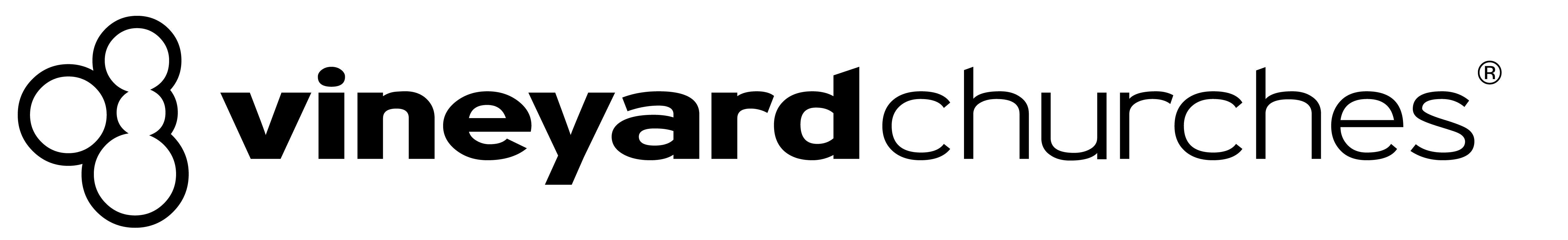 